Publicado en Santander el 09/01/2019 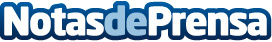 El I Congreso sobre Banda Ancha y Contenidos Digitales cántabro tendrá lugar en CesineLa relación entre periodismo y telecomunicaciones centra el I Congreso sobre Banda Ancha y Contenidos Digitales en CantabriaDatos de contacto:e-deon.netComunicación · Diseño · Marketing931929647Nota de prensa publicada en: https://www.notasdeprensa.es/el-i-congreso-sobre-banda-ancha-y-contenidos Categorias: Finanzas Telecomunicaciones Comunicación Marketing Cantabria Eventos E-Commerce Otras Industrias http://www.notasdeprensa.es